Critical Incident 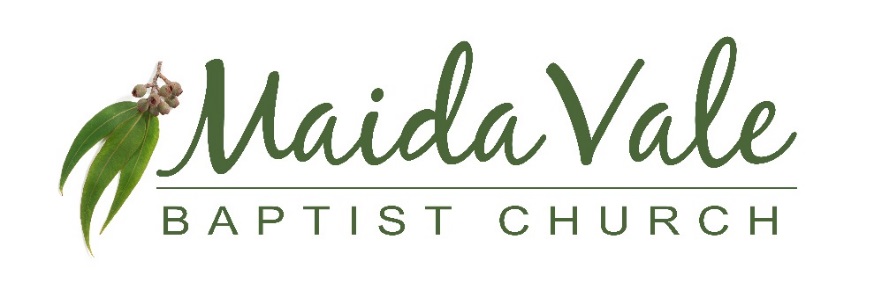 Response TeamResponse to Critical IncidentsCritical Incident Response ManagerMedia LiaisonFamily LiaisonEmergency Services LiaisonPastoral SupportSupervision of ParticipantsEmergency First Aid1Attend to any injured participants1Supervise/ ensure safety of uninjured participants2Administer first aid to participants2Notify emergency services as required (ambulance, fire brigade, police, SES, etc) and church senior leadership2Notify the immediate family of any injured participants3Complete Accident/Complaint Report form4Provide pastoral support to all people impacted by the critical incident